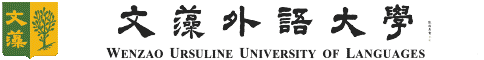 文藻外語大學學生實習計畫書中華民國      年     月     日系（所）系（所）學號學號學分數學分數實習課程目標(實習輔導教師提供)實習課程目標(實習輔導教師提供)職位名稱及工作內容(與實習合約書一致)職位名稱及工作內容(與實習合約書一致)職位名稱：（例：導覽員）職位名稱：（例：導覽員）職位名稱：（例：導覽員）職位名稱：（例：導覽員）職位名稱及工作內容(與實習合約書一致)職位名稱及工作內容(與實習合約書一致)工作內容：（例：1.引導遊客2.解說園區設施3.資料整理）工作內容：（例：1.引導遊客2.解說園區設施3.資料整理）工作內容：（例：1.引導遊客2.解說園區設施3.資料整理）工作內容：（例：1.引導遊客2.解說園區設施3.資料整理）預期學習進度規劃 (依實習工作內容與職掌按日/週/月填寫)預期學習進度規劃 (依實習工作內容與職掌按日/週/月填寫)預期學習進度規劃 (依實習工作內容與職掌按日/週/月填寫)預期學習進度規劃 (依實習工作內容與職掌按日/週/月填寫)預期學習進度規劃 (依實習工作內容與職掌按日/週/月填寫)預期學習進度規劃 (依實習工作內容與職掌按日/週/月填寫)□    年   月   日□第____週( 月 日至 月  日)□    年   月□    年   月   日□第____週( 月 日至 月  日)□    年   月例：學習前台引導遊客之技巧。（依據實習目標編寫預期學習進度）例：學習前台引導遊客之技巧。（依據實習目標編寫預期學習進度）例：學習前台引導遊客之技巧。（依據實習目標編寫預期學習進度）例：學習前台引導遊客之技巧。（依據實習目標編寫預期學習進度）□    年   月   日□第____週( 月 日至 月  日)□    年   月□    年   月   日□第____週( 月 日至 月  日)□    年   月□    年   月   日□第____週( 月 日至 月  日)□    年   月□    年   月   日□第____週( 月 日至 月  日)□    年   月簽核流程1→2→3→4簽核流程1→2→3→4簽核流程1→2→3→4簽核流程1→2→3→4簽核流程1→2→3→4簽核流程1→2→3→41.實習學生2.實習機構指導人員2.實習機構指導人員3.實習輔導教師4-1學生所屬系(所)主任4-2實習合約簽訂系(所)主任4-1學生所屬系(所)主任4-2實習合約簽訂系(所)主任